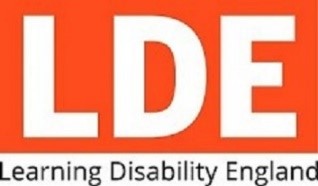 Covid Response Grant Pot Application FormOrganizations Details Project Details  Financial Details Reference and Declarations Please give names and contact details for two people who are willing to speak about the project if needed. One should be a senior member of your organization, who will be legally responsible for the funding, and the second should have knowledge of your work. By completing this application form you are agreeing to the terms and conditions of the grantI certify that the information in this application form is accurate and complete. No information which could affect the outcome of this application has been, or will be, withheld or otherwise omitted.  I am authorised to submit this application on behalf of the organisation/ charity/project seeking the grant.  Signature:  Date:  Please return to:  yazz.davies@ldengland.org.uk  Name of Organization  Address of Organization  Telephone number  Organisation's website address Registered charity or community interest company give number Name of the person completing this form Position within the organisation Email address Please give a brief description of what your organisation does. (max 250 words) Please tell us what you will use the money for?  Please tell us where this will take place? Please tell us when this will take place?  Describe how people with learning disabilities, autism and additional needs will lead this project. (max 250 words) How does it respond to the coronavirus outbreak? (max 250 words) What impact do you hope to have and how will you measure this?  (max 250 words) How many people do you expect to directly benefit from the project? Project Budget How much will the project cost altogether? How much money are you applying for? Project Costs (Tell us how much each part of your project is expected to cost, if it applies to your project)Activity or one-off event Adapted services Short fall in funding (be specific as to what this will be spent on) Resources and equipment Training Information and promotional material Other project expenses Total Cost Please give us your organisation's total income in the last completed financial yearIf you are successful, money will be paid directly into the organisations back account This must be an account with a double signatory.  Account Name Sort Code Account no.  Name Name Address Address Postcode Postcode Telephone Telephone Email Email Best way to contact Best way to contact 